Mon bébé est unique, ma maternité aussi !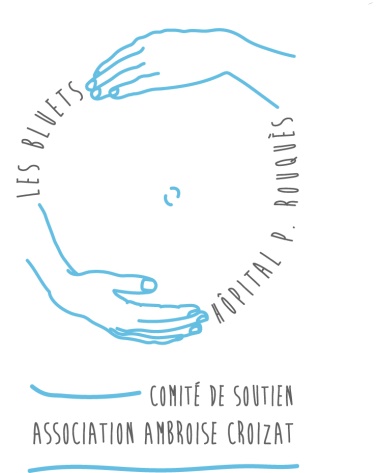 Les Bluets j'y tiens, je les soutiensAppel du comité de soutien à la maternité des Bluets & à l’Association Ambroise CroizatDes incertitudes pèsent aujourd’hui, sur l’avenir de la maternité les Bluets. Une série de contrôles administratifs est diligentée par les pouvoirs publics. Leur simultanéité interroge : aucun établissement de la région n’en a connu autant en si peu de temps !En 2015, 3 200 bébés sont nés à la maternité des Bluets. 1 250 avortements y ont été pratiqués et la Procréation Médicalement Assistée est proposée à tous les couples. Ainsi, la maternité a enregistré ces dernières années une croissance régulière de son activité qui fait d’elle la première maternité parisienne du secteur privé, lucratif et non lucratif. Cette activité témoigne qu’après 78 années d’existence, les Bluets continuent de bénéficier de la confiance de dizaines de milliers de femmes et de parents comme de l’adhésion à une approche singulière de la parentalité et des droits de la femme, fondée sur la reconnaissance des différences, l’équité d’accès aux soins, la participation des patients aux choix concernant leur santé. Au travers des Bluets, c’est l’Association Ambroise Croizat et l’ensemble de ses établissements qui sont explicitement menacés : la maternité qui joue un rôle essentiel dans la prise en charge de la naissance mais également les trois centres de rééducation professionnelle et sociale (CRPS) qui œuvrent chaque année à la reconversion professionnelle de 600 femmes et hommes en situation de handicap. Pour que cette histoire unique héritée du mouvement syndical et du Front Populaire continue ;Pour que les établissements continuent à développer des réponses innovantes portant l’ambition du progrès et de l’émancipation, mettant au centre l’humain et ses besoins ;Je soutiens la maternité Les Bluets et l’Association Ambroise Croizat.			………………….Bulletin d’adhésion et/ou de soutienA retourner au Comité de Soutien à l’Association Ambroise Croizat94, rue Jean-Pierre Timbaud 75011 ParisNom : 	Prénom :	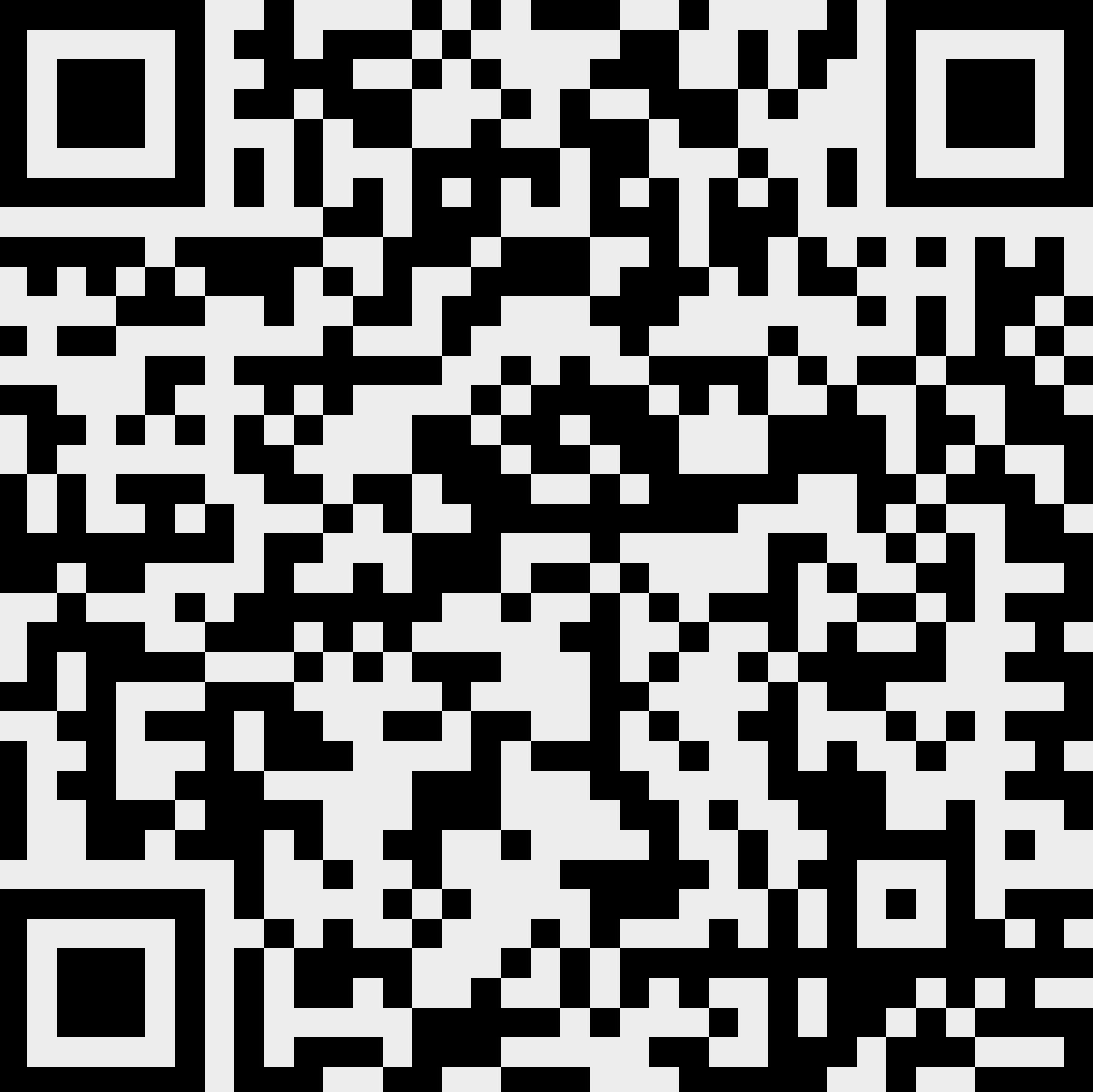 Qualité : 	Adresse : 		E-Mail : ………………………………………..Téléphone : …………………………………………………. Je signe l’appel  J’adhère au comité de Soutien de l’Association Ambroise Croizat (10€)Date :	Signature : Mon bébé est unique, ma maternité aussi !Les Bluets j'y tiens, je les soutiensAppel du comité de soutien à la maternité des Bluets & à l’Association Ambroise CroizatDes incertitudes pèsent aujourd’hui, sur l’avenir de la maternité les Bluets. Une série de contrôles administratifs est diligentée par les pouvoirs publics. Leur simultanéité interroge : aucun établissement de la région n’en a connu autant en si peu de temps !En 2015, 3 200 bébés sont nés à la maternité des Bluets. 1 250 avortements y ont été pratiqués et la Procréation Médicalement Assistée est proposée à tous les couples. Ainsi, la maternité a enregistré ces dernières années une croissance régulière de son activité qui fait d’elle la première maternité parisienne du secteur privé, lucratif et non lucratif. Cette activité témoigne qu’après 78 années d’existence, les Bluets continuent de bénéficier de la confiance de dizaines de milliers de femmes et de parents comme de l’adhésion à une approche singulière de la parentalité et des droits de la femme, fondée sur la reconnaissance des différences, l’équité d’accès aux soins, la participation des patients aux choix concernant leur santé.Au travers des Bluets, c’est l’Association Ambroise Croizat et l’ensemble de ses établissements qui sont explicitement menacés : la maternité qui joue un rôle essentiel dans la prise en charge de la naissance mais également les trois centres de rééducation professionnelle et sociale (CRPS) qui œuvrent chaque année à la reconversion professionnelle de 600 femmes et hommes en situation de handicap. Pour que cette histoire unique héritée du mouvement syndical et du Front Populaire continue ;Pour que les établissements continuent à développer des réponses innovantes portant l’ambition du progrès et de l’émancipation, mettant au centre l’humain et ses besoins ;Je soutiens la maternité Les Bluets et l’Association Ambroise Croizat.A retourner au Comité de Soutien à l’Association Ambroise Croizat94, rue Jean-Pierre Timbaud 75011 ParisNom PrénomQualitéVilleSignature